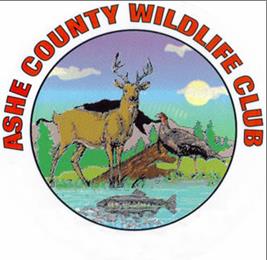 Ashe County Wildlife Club National Sporting Clays Association Registration/Check-inDate of Shoot _________________NSCA # ____________________ Conc________      Hunter (Fun) Class_______Pre-Registered:  Yes__________     No___________ACWLC Club Member:  Yes_________  No_________Name:  First___________________   Last____________________e-mail_______________________   Phone____________________(Disregard Address ONLY IF PREREGISTERED on ScoringPro.com)Address________________________________________________City_________________________ State________ Zip___________Main Event                    $75 __________________Class Option                  $10__________________Concurrent Option       $10__________________Targets Only Entry        $35 _________________Addl Lunch $10  # _____    Tot $_____________Warmups @ $5 #  _____    Tot $_____________                                        Total $________________Pd ___________________Cash (      ) Check #_____________